ROMÂNIA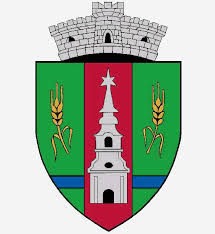 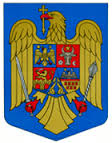 JUDEŢUL ARADCONSILIUL LOCAL ZERINDTel/Fax: 0257355566e-mail: primariazerind@yahoo.comwww.primariazerind.ro H  O  T  A  R  A  R  E  A  NR.39.din  16.04.2019.privind aprobarea ORDINEI DE ZI  a sedintei ordinare de lucru a Consiliului Local Zerind din data de  16.04.2019.Consiliul Local ZERIND, Judetul Arad, intrunit in sedinta  ordinara pentru data de  16.04.2019.Vazand:-Prevederile art.39 alin.1. si art.43 alin.1,art.47 din Legea nr. 215/2001,republicata,privind Administratia publica locala.-Numarul voturilor exprimate ale consilierilor 9 voturi ,,pentru,, astfel exprimat de catre cei  9 consilieri prezenti,din totalul de 9 consilieri locali in functie.H  O  T  A  R  A  S  T  E:Art.1.-  Se aproba  ORDINEA DE ZI  a sedintei ordinare de lucru  a Consiliului Local  Zerind din data  de  16.04.2019 .cu modificarea acesteia prin suplimentare cu un proiect de hotarare.ORDINEA DE ZI:1.PROIECT DE HOTARARE   privind aprobarea bugetului local si a planului de investitii al Comunei Zerind pentru anul 20192.PROIECT DE HOTARARE privind aprobarea contului  de execuţie bugetară al  trimestrului I. al anului 2019.;3.PROIECT DE HOTARARE privind modificarea Hotararii nr.101/19.12.2018 a Consiliului Local Zerind privind  aprobarea nivelurilor pentru valorile impozabile,impozitele si taxele locale si alte taxe asimilate acestora,aplicabile incepand cu anul fiscal 2019;4.PROIECT DE HOTARARE privind aprobarea Actului aditional nr.2. al Contractului de inchiriere nr. 496/22.04.2014.incheiat intre Comuna Zerind si Asociatia Pajisti Zerind;5.PROIECT DE HOTARARE privind aprobarea Actului Aditional nr. 8/2019 la Actul Constitutiv şi la Statutul Asociaţiei de Dezvoltare Intercomunitară Apă Canalizare Judeţul Arad;6.PROIECT DE HOTARARE privind predarea către Ministerul Dezvoltării Regionale , Administraţiei Publice şi Fondurilor Europene  prin Compania Naţională de Investiţii “C.N.I.” ,  a amplasamentului şi asigurarea condiţiilor în vederea executării obiectivului de investiţi ,, Proiect tip-Construire Sală de Sport cu tribuna 180 locuri Comuna Zerind,sat Zerind,judeţul Arad,,7.PROIECT DE HOTARARE privind  acordarea de facilităţi cadrelor didactice de la Şcoala Gimnaziala Tabajdi Karoly Zerind.8. PROIECT DE HOTARARE privind modificarea si completarea Hotararii Consiliului Local Zerind nr.20.din 31.01.2019. privind aprobarea infiintarii Clubului Sportiv Zerind sub autoritatea Consiliului Local ZerindArt.2.-Cu ducerea la indeplinire a prezentei se incredinteaza primarul Comunei Zerind.Art.3.-Prezenta se comunica Institutiei Prefectului-Judetul Arad.                PREŞEDINTE                                                   Contrasemneaza,SECRETAR    KATAI  ALEXANDRU                                   jr.BONDAR HENRIETTE KATALIN